	ΑΝΑΡΤΗΤΕΑ ΣΤΟ ΔΙΑΔΙΚΤΥΟ               Αθήνα,   …….…/…….…/2018Αριθμ. Πρωτ.:Θέμα:  «ΠΡΟΣΚΛΗΣΗ ΥΠΟΒΟΛΗΣ ΑΙΤΗΣΕΩΝ ΓΙΑ ΣΥΜΜΕΤΟΧΗ ΣΤΟ ΜΕΤΑΛΥΚΕΙΑΚΟ ΕΤΟΣ-ΤΑΞΗ ΜΑΘΗΤΕΙΑΣ – ΠΕΡΙΟΔΟΥ 2018-2019»  Έχοντας υπόψη τις διατάξεις: του Ν. 2986/2002 «Οργάνωση των περιφερειακών υπηρεσιών της Πρωτοβάθμιας και Δευτεροβάθμιας Εκπαίδευσης, αξιολόγηση του εκπαιδευτικού έργου και των εκπαιδευτικών, επιμόρφωση των εκπαιδευτικών και άλλες διατάξεις» (ΦΕΚ 24Α΄/2002), όπως σήμερα ισχύει,των άρθρων 7, 9, 10, 12, 14 του Ν. 4186/2013 (ΦΕΚ 193Α΄/2013) «Αναδιάρθρωση της δευτεροβάθμιας εκπαίδευσης και λοιπές διατάξεις», όπως τροποποιήθηκαν και ισχύουν,του άρθρου 12 του Ν. 4452/2017 (ΦΕΚ 17Α΄/2017) «Ρύθμιση θεμάτων του Κρατικού Πιστοποιητικού Γλωσσομάθειας της Εθνικής Βιβλιοθήκης της Ελλάδας και άλλες διατάξεις», της υπ’ αριθμ. Φ.350.2/1/32958/Ε3/27-2-2018 Υπουργικής Απόφασης του Υπουργού Παιδείας Έρευνας και Θρησκευμάτων με θέμα «Τοποθέτηση Περιφερειακών Διευθυντών Εκπαίδευσης»,  της υπ’ αριθμ. Φ9/111628/Δ4/3-7-2018(ΦΕΚ 2726Β/2018) Υπουργικής Απόφασης του Υπουργού Παιδείας, Έρευνας και Θρησκευμάτων με θέμα «Οργάνωση και λειτουργία τμημάτων «Μεταλυκειακού έτους - τάξης μαθητείας» των αποφοίτων ΕΠΑ.Λ.», όπως ισχύει,της υπ’ αριθμ. Φ7/155762/Δ4/19-09-2018 (ΦΕΚ 4191Β΄/2018) Κοινής Υπουργικής Απόφασης των  Υπουργών Παιδείας, Έρευνας και Θρησκευμάτων – Εργασίας, Κοινωνικής Ασφάλισης και Κοινωνικής Αλληλεγγύης -  Οικονομίας και Ανάπτυξης - Υγείας, με θέμα  «Υλοποίηση Μεταλυκειακού Έτους - Τάξη Μαθητείας αρμοδιότητας ΥΠ.Π.Ε.Θ.»,της με αρ. πρωτ. 9606/21-3-2017 Απόφασης «Ένταξης της Πράξης «Μαθητεία ΕΠΑΛ, ΣΕΚ και ΙΕΚ» με κωδικό ΟΠΣ 5005892 στο Επιχειρησιακό Πρόγραμμα «Ανάπτυξη Ανθρώπινου Δυναμικού, Εκπαίδευση και Δια Βίου Μάθηση 2014-2020»», καθώς και το εγκεκριμένο Τεχνικό Δελτίο της ανωτέρω Πράξης και των Υποέργων αυτής, όπως τροποποιείται και ισχύει,της  υπ’ αριθμ. 44530/1002/21-8-2018 (ΦΕΚ 3671Β/28-8-2018) απόφασης των Υπουργών Παιδείας, Έρευνας και Θρησκευμάτων και Εργασίας, Κοινωνικής Ασφάλισης και Κοινωνικής Αλληλεγγύης «Καθορισμός αριθμού μαθητών της Επαγγελματικής Εκπαίδευσης και Κατάρτισης (ΕΠΑ.Σ, ΕΠΑ.Λ - Μεταλυκειακό έτος - τάξη Μαθητείας, ΙΕΚ και ΣΕΚ), οι οποίοι θα πραγματοποιήσουν Μαθητεία -Πρακτική Άσκηση στο Δημόσιο Τομέα, κατά το σχολικό έτος 2018-2019»,του λοιπού θεσμικού πλαισίου που αφορά σε θέματα του Μεταλυκειακού Έτους-Τάξης Μαθητείας και έχει αναρτηθεί στην ιστοσελίδα του Υπουργείου Παιδείας, Έρευνας και Θρησκευμάτωνhttp://www.minedu.gov.gr/texniki-ekpaideusi-2/mathiteia/thesmiko-plaisio-mathitiasτις βεβαιώσεις εργοδοτών που έχουν υποβληθεί στις κατά τόπους εκπαιδευτικές δομές ή/και έχουν καταχωρηθεί στο portal του Ο.Α.Ε.Δ. για την αναγγελία από εργοδότες θέσεων Μαθητείας, για σπουδαστές όλων των δομών Επαγγελματικής Εκπαίδευσης και Κατάρτισης (ΕΠΑΣ, ΕΠΑΛ, ΙΕΚ).Ο/Η Περιφερειακός/ή Διευθυντής/ντρια Πρωτοβάθμιας και Δευτεροβάθμιας Εκπαίδευσης …………….καλεί για υποβολή αιτήσεων στο Μεταλυκειακό Έτος-Τάξη Μαθητείας με βάση τις ειδικότητες και τα ΕΠΑ.Λ. της Περιφέρειας ……………. του Πίνακα 1, τους παρακάτω υποψηφίους, οι οποίοι πρέπει να πληρούν αθροιστικά τις ακόλουθες προϋποθέσεις σύμφωνα με το Ν. 4473/2017 (ΦΕΚ 78Α’/2017): α) να είναι κάτοχοι α1) απολυτηρίου και πτυχίου του δευτεροβάθμιου κύκλου σπουδών των ΕΠΑ.Λ. του Ν.4386/2016, του Ν. 4186/2013 ή του Ν. 3475/2006, καθώς και παλαιότερων ισότιμων τίτλων ή α2) απολυτηρίου ΓΕ.Λ. και πτυχίου του δευτεροβάθμιου κύκλου σπουδών του ΕΠΑ.Λ. του Ν. 4386/2016, του Ν. 4186/2013 και του Ν. 3475/2006, καθώς και παλαιότερων ισότιμων τίτλων ή α3) απολυτηρίου και πτυχίου του Ενιαίου Ειδικού Επαγγελματικού Γυμνασίου-Λυκείου (ΕΝ.Ε.Ε.ΓΥ.-Λ) του ν. 4415/2016, όπως ισχύει, β)  να βρίσκονται εκτός απασχόλησης, εκπαίδευσης ή κατάρτισης καιγ) να έχουν αποφοιτήσει από τις ακόλουθες ειδικότητες όπως αντιστοιχίζονται βάσει της υπ’  αριθμ. 131149/Γ2/18-08-2014 Υπουργικής Απόφασης (ΦΕΚ 2298/τ.Β/2014)  ή άλλων Πράξεων του Ι.Ε.Π. ή όπως περιλαμβάνονται στα Προγράμματα Σπουδών για το Μεταλυκειακό Έτος-Τάξη Μαθητείας.Στο «Μεταλυκειακό Έτος – Τάξη Μαθητείας» θα εφαρμοστεί το δυικό σύστημα εκπαίδευσης (μαθητεία) που περιλαμβάνει: α) μαθητεία με εκπαίδευση στο χώρο εργασίας και β) μαθήματα Ειδικότητας στη σχολική μονάδα. Την ευθύνη υλοποίησης του «Μεταλυκειακού Έτους - Τάξης Μαθητείας», έχουν τα κατά τόπους ΕΠΑ.Λ.,  στα οποία και εγγράφονται οι μαθητευόμενοι, σε συνεργασία με τα αντίστοιχα Εργαστηριακά Κέντρα (Ε.Κ.), στα οποία θα γίνεται το εργαστηριακό μάθημα ειδικότητας (7 ώρες). Οι μαθητευόμενοι θα συνάψουν Σύμβαση Μαθητείας με τον εργοδότη τους και θα έχουν όλα τα δικαιώματα και τις υποχρεώσεις που αναφέρονται στην  με αριθμό Φ7/155762/Δ4/19-09-2018 (ΦΕΚ 4191Β΄/2018)Κοινή Υπουργική Απόφαση. Με την ολοκλήρωση του «Μεταλυκειακού Έτους - Τάξης Μαθητείας» και πριν τη συμμετοχή σε εξετάσεις Πιστοποίησης, κάθε μαθητευόμενος δύναται να παρακολουθήσει  Προπαρασκευαστικά Μαθήματα Πιστοποίησης, που οργανώνονται με την ευθύνη του ΥΠ.Π.Ε.Θ.. Οι απόφοιτοι της «Τάξης Μαθητείας» λαμβάνουν πτυχίο ειδικότητας, επαγγελματικής εκπαίδευσης και κατάρτισης επιπέδου 5, μετά την ολοκλήρωση των διαδικασιών πιστοποίησης των προσόντων τους από τον ΕΟΠΠΕΠ.   Αναλυτικότερα κατά τη διάρκεια του «Μεταλυκειακού Έτους-Τάξης Μαθητείας» θα πραγματοποιηθούν:Α. «Πρόγραμμα εργαστηριακών μαθημάτων της ειδικότητας» συνολικής διάρκειας διακοσίων τριών (203) ωρών. Το πρόγραμμα αυτό διδάσκεται μία (1) ημέρα την εβδομάδα για επτά (7) διδακτικές ώρες από εκπαιδευτικό προσωπικό του Υπουργείου Παιδείας, Έρευνας και Θρησκευμάτων, στα κατά τόπους  Εργαστηριακά Κέντρα (Ε.Κ.) ή στα σχολικά εργαστήρια. Β. «Πρόγραμμα εκπαίδευσης στο χώρο εργασίας», διάρκειας είκοσι οκτώ (28) ωρών εβδομαδιαίως, επιμερισμένο σε τέσσερις (4) ημέρες και μέχρι την συμπλήρωση 156 ημερών στο χώρο εργασίας συμπεριλαμβανομένων των ημερών κανονικής άδειας.Το «Μεταλυκειακό Έτος-Τάξη Μαθητείας» συγχρηματοδοτείται από το Ευρωπαϊκό Κοινωνικό Ταμείο (ΕΚΤ) και το ελληνικό δημόσιο, στο πλαίσιο του Ε.Π. «ΑΝΑΔ - ΕΔΒΜ» του ΕΣΠΑ 2014-2020.Το ποσοστό αποζημίωσης των μαθητευόμενων του «Μεταλυκειακού Έτους-Τάξης Μαθητείας» ορίζεται στο εβδομήντα πέντε τοις εκατό (75%) επί του νόμιμου, νομοθετημένου, κατώτατου ορίου του ημερομισθίου του ανειδίκευτου εργάτη, ήτοι   17,12€ για τους μαθητευόμενους κάτω των 25 ετών και 19,64€ για τους μαθητευόμενους άνω των 25 ετών ή όπως αυτό διαμορφώνεται από το αρμόδιο Υπουργείο.  Μέρος της αποζημίωσης επιδοτείται από το ΥΠ.Π.Ε.Θ. μέσω της Επιτελικής Δομής ΕΣΠΑ και καταβάλλεται από τον Ειδικό Λογαριασμό στους μαθητευόμενους. Το ποσό της επιδότησης του ΥΠ.Π.Ε.Θ. ορίζεται στα 11,00€ για κάθε ημέρα του  «Προγράμματος Μαθητείας στο χώρο εργασίας» για μαθητευόμενους κάτω των 25 ετών και στα  14€ για τους μαθητευόμενους άνω των 25 ετών, ή όπως αυτό διαμορφώνεται από το αρμόδιο Υπουργείο. Το υπολειπόμενο ποσό της αποζημίωσης, συμπεριλαμβανομένων των νόμιμων ασφαλιστικών εισφορών, καταβάλλεται μηνιαίως από τον εργοδότη, στον οποίο πραγματοποιείται το «Πρόγραμμα Εκπαίδευσης στο χώρο εργασίας – Μαθητεία σε εργασιακό χώρο» της εφαρμογής του «Μεταλυκειακού Έτους-Τάξης Μαθητείας». Οι μαθητευόμενοι κατά το διάστημα της «Εκπαίδευσης στο χώρο εργασίας − Μαθητείας στον εργασιακό χώρο», υπάγονται στην ασφάλιση, τόσο του κλάδου παροχών ασθένειας σε είδος, όσο και του κλάδου παροχών ασθένειας σε χρήμα, ο δε χρόνος ασφάλισής τους είναι συντάξιμος, διότι καταβάλλονται εισφορές για τους αντίστοιχους κλάδους κύριας και επικουρικής σύνταξης. Τα θέματα ασφάλισης και ασφαλιστικών εισφορών ρυθμίζονται από την Εγκύκλιο υπ’ αριθμ. 19/18-04-2018 του ΕΦΚΑ με θέμα: «Υπαγωγή στην ασφάλιση του Ε.Φ.Κ.Α. των μαθητευόμενων σπουδαστών των δημόσιων και ιδιωτικών Ινστιτούτων Επαγγελματικής Κατάρτισης (Ι.Ε.Κ.) και Σχολών Επαγγελματικής Κατάρτισης (Σ.Ε.Κ.) & των μαθητευόμενων στο Πρόγραμμα «Μεταλυκειακό Έτος – Τάξη Μαθητείας» σε Ε.Π.Α.Λ.»,  ή όπως εκάστοτε διαμορφώνονται από το αρμόδιο Υπουργείο.Η διαδικασία επιλογής των υποψήφιων μαθητευόμενων είναι η ακόλουθη:Προθεσμία Υποβολής αιτήσεωνΟι ενδιαφερόμενοι μπορούν να υποβάλουν ηλεκτρονικά τις αιτήσεις από την Πέμπτη 27 Σεπτεμβρίου, ώρα 12.00 έως και την Τρίτη 2 Οκτωβρίου και ώρα 23:59. Λόγω της πιλοτικής λειτουργίας του Πληροφοριακού Συστήματος Μαθητείας, σε περίπτωση που παρατηρηθεί οποιοδήποτε τεχνικό πρόβλημα κατά τη διάρκεια της ηλεκτρονικής υποβολής, οι υποψήφιοι θα μπορούν να εγγράφονται συμπληρώνοντας το συνημμένο έντυπο αίτησης χειρόγραφα μόνο την Τετάρτη 3 Οκτωβρίου 2018 και έως 14.00 στα ΕΠΑ.Λ. του Πίνακα 1, υπό την προϋπόθεση ότι τα ΕΠΑ.Λ. υποδοχής θα καταχωρήσουν τις αιτήσεις στο Πληροφοριακό Σύστημα έως την Πέμπτη 4/10/2018.Διαδικασία Υποβολής αιτήσεωνΗ αίτηση υποβάλλεται ηλεκτρονικά από τους ενδιαφερόμενους στη διεύθυνση e-mathiteia.minedu.gov.gr Στη συνέχεια οι ενδιαφερόμενοι εκτυπώνουν την αίτηση και καταθέτουν το φάκελο με την εκτυπωμένη και υπογεγραμμένη αίτηση μαζί με τα παρακάτω συνοδευτικά έγγραφα-δικαιολογητικά στις διευθύνσεις των ΕΠΑ.Λ του επισυναπτόμενου Πίνακα 1 μέχρι και την Τετάρτη 3 Οκτωβρίου και ώρα 14:00. Σε περίπτωση αδυναμίας συμπλήρωσης της αίτησης ή τεχνικού προβλήματος, οι υποψήφιοι παρακαλούνται να επικοινωνούν με τα ΕΠΑ.Λ. στα οποία επιθυμούν να υποβάλλουν την αίτηση.   Εάν δεν εξυπηρετηθούν μπορούν να αποστέλλουν e-mail στην ηλεκτρονική διεύθυνση e-mathiteia@sch.gr. Η ίδια διαδικασία ακολουθείται και για όσους υποψήφιους πληρούν τις προϋποθέσεις υποβολής αίτησης και έχουν αναζητήσει και λάβει βεβαίωση δέσμευσης εργοδότη (http://www.minedu.gov.gr/texniki-ekpaideusi-2/mathiteia/odigos-efarmogis). Τονίζεται ότι με βάση την νέα Κ.Υ.Α. ο εργοδότης δεν δύναται να έχει α’ βαθμού συγγένεια με τον μαθητευόμενο. Επισημαίνεται ότι η όποια επικοινωνία αποφοίτων με  ΕΠΑ.Λ. καθώς και η εκδήλωση ενδιαφέροντος για συμμετοχή στο «Μεταλυκειακό έτος-Τάξη μαθητείας» δεν αντικαθιστά τη διαδικασία υποβολής αιτήσεων.Σημειώνεται ότι κάθε υποψήφιος στην Γ΄ φάση υλοποίησης του Μεταλυκειακού Έτους-Τάξη Μαθητείας έχει δικαίωμα υποβολής μόνο μίας αίτησης συμμετοχής και μόνο σε ένα ΕΠΑ.Λ. της επιλογής του. Συνοδευτικά  έγγραφα – δικαιολογητικάΤα απαραίτητα δικαιολογητικά είναι τα ακόλουθα:A) 	Φωτοαντίγραφο : απολυτηρίου ΓΕ.Λ. ή ΕΠΑΛ ή ΕΝ.Ε.Ε.ΓΥ.-Λ.  πτυχίου ΕΠΑ.Λ. ή ΕΝ.Ε.Ε.ΓΥ.-Λ.  ταυτότηταςαποδεικτικού ΑΜΚΑαποδεικτικού ΑΦΜ*γνωμοδότηση ΚΕΔΔΥ, για τους αποφοίτους του ΕΝ.Ε.Ε.ΓΥ.-Λ.  απολυτηρίου και πτυχίου του δευτεροβάθμιου κύκλου σπουδών παλαιότερων ισότιμων τίτλων με έγγραφο ισοτιμίας ή/και αντιστοίχισης, εφόσον το έχουν λάβει από τις αρμόδιες υπηρεσίες B) 	Υπεύθυνη δήλωση (συνημμένο 2) * Σε περίπτωση που ο υποψήφιος δεν έχει ΑΦΜ μπορεί να υποβάλλει την αίτηση και να προσκομίσει αποδεικτικό ΑΦΜ κατά την εγγραφή του σε τμήμα του Μεταλυκειακού Έτους Τάξης ΜαθητείαςΑνακοίνωση προσωρινού πίνακα κατάταξηςΚατόπιν επεξεργασίας των αιτήσεων θα ανακοινωθεί προσωρινός πίνακας κατάταξης των υποψηφίων στην ιστοσελίδα του κάθε ΕΠΑΛ, της οικείας Δ.Δ.Ε. καθώς και στην ιστοσελίδα της οικείας ΠΔΕ την Πέμπτη 4 Οκτωβρίου 2018 έως τις 14.00.Οι υποψήφιοι που πληρούν τις προϋποθέσεις συμμετοχής στο «Μεταλυκειακό έτος-τάξη μαθητείας» (βλέπε σελ 2) και έχουν καταθέσει τα απαραίτητα δικαιολογητικά στο ΕΠΑ.Λ. κατατάσσονται κατ’ έτος αποφοίτησης και προηγούνται οι υποψήφιοι που έχουν αποφοιτήσει , βάσει του χρόνου κτήσης του Πτυχίου τους, κατά το πιο πρόσφατο σχολικό έτος έναντι εκείνων των παλαιότερων σχολικών ετών. Στη συνέχεια για κάθε έτος οι υποψήφιοι κατατάσσονται ανάλογα με την κατηγορία που ανήκουν με βάση την ακόλουθη σειρά:Κάτοχοι α) απολυτηρίου και πτυχίου του δευτεροβάθμιου κύκλου σπουδών του ΕΠΑ.Λ. του Ν.4386/2016, ανεξαρτήτως ηλικίας και β) απολυτηρίου και πτυχίου του Ενιαίου Ειδικού Επαγγελματικού Γυμνασίου-Λυκείου (ΕΝ.Ε.Ε.ΓΥ.-Λ) του ν. 4415/2016, όπως ισχύει.Κάτοχοι απολυτηρίου ΓΕ.Λ. και πτυχίου του δευτεροβάθμιου κύκλου σπουδών του ΕΠΑ.Λ. του Ν.4386/2016, ανεξαρτήτως ηλικίας, εφόσον υπάρχουν κενές θέσεις.Κάτοχοι απολυτηρίου και πτυχίου του δευτεροβάθμιου κύκλου σπουδών του ΕΠΑ.Λ. του Ν. 4186/2013 και του Ν. 3475/2006, κάτω των 25 ετών, εφόσον υπάρχουν κενές θέσεις.Κάτοχοι απολυτηρίου ΓΕ.Λ. και πτυχίου του δευτεροβάθμιου κύκλου σπουδών του ΕΠΑ.Λ. του Ν. 4186/2013 και του Ν. 3475/2006, κάτω των 25 ετών, εφόσον υπάρχουν κενές θέσεις.Κάτοχοι απολυτηρίου και πτυχίου του δευτεροβάθμιου κύκλου σπουδών του ΕΠΑ.Λ. του Ν. 4186/2013 και του Ν. 3475/2006, άνω των 25 ετών , εφόσον υπάρχουν κενές θέσεις.Κάτοχοι απολυτηρίου ΓΕ.Λ. και πτυχίου του δευτεροβάθμιου κύκλου σπουδών του ΕΠΑ.Λ. του Ν. 186/2013 και του Ν. 3475/2006, άνω των 25 ετών , εφόσον υπάρχουν κενές θέσεις.Κάτοχοι απολυτηρίου και πτυχίου του δευτεροβάθμιου κύκλου σπουδών  παλαιότερων τύπων σχολείων Τεχνικής Επαγγελματικής Εκπαίδευσης ισότιμων με το ΕΠΑ.Λ., εφόσον υπάρχουν κενές θέσεις.Μεταξύ των υποψηφίων που ανήκουν στην ίδια κατηγορία προηγούνται εκείνοι που έχουν υψηλότερο βαθμό Πτυχίου Ειδικότητας. Σε περίπτωση ισοβαθμίας διενεργείται κλήρωση.Οι κάτοχοι απολυτηρίου και πτυχίου του δευτεροβάθμιου κύκλου σπουδών του Ενιαίου Ειδικού Επαγγελματικού Γυμνασίου-Λυκείου συμμετέχουν στα τμήματα «Μεταλυκειακού Έτους – Τάξης Μαθητείας» με τις ακόλουθες επιλογές: με δεσμευμένη θέση Μαθητείας.σε ποσοστό προκηρυχθεισών θέσεων αθροιστικά όχι μεγαλύτερο του 10% εάν έχουν υποβληθεί αιτήσεις αποφοίτων ΕΝ.Ε.Ε.ΓΥ.-Λ., ανεξαρτήτως ηλικίας.σύμφωνα με τα κριτήρια κατάταξης αποφοίτων  που αναφέρονται ανωτέρω, σε περίπτωση που οι αιτήσεις των υποψηφίων είναι περισσότερες από το 10% των προκυρηχθεισών θέσεων.Σημειώνεται ότι υποψήφιοι που πληρούν τις ανωτέρω προϋποθέσεις και έχουν αναζητήσει και λάβει βεβαίωση δέσμευσης εργοδότη οι ίδιοι, δικαιούνται  θέση στο Μεταλυκειακό έτος-Τάξη μαθητείας στην ειδικότητά τους, εφόσον η Τάξη Μαθητείας λαμβάνει έγκριση λειτουργίας από τον Περιφερειακό Διευθυντή Πρωτοβάθμιας και Δευτεροβάθμιας Εκπαίδευσης.Οι απόφοιτοι ΕΠΑ.Λ. που είναι κάτοχοι πτυχίου δύο ή περισσότερων ειδικοτήτων δύνανται να συμμετέχουν στο «Μεταλυκειακό Έτος – Τάξη Μαθητείας»  σε μία ειδικότητα της επιλογής τους.Προθεσμία υποβολής ενστάσεωνΕπί του προσωρινού πίνακα  είναι δυνατή η υποβολή ενστάσεων στο εκάστοτε ΕΠΑ.Λ. υποβολής της αίτησης (γίνονται δεκτές μόνο πλήρως αιτιολογημένες ενστάσεις) από την Παρασκευή 5 Οκτωβρίου έως και την Δευτέρα 8 Οκτωβρίου 2018 και ώρα 12:00.Ανακοίνωση τελικού πίνακα κατάταξηςΚατόπιν εξέτασης των ενστάσεων θα ανακοινωθεί τελικός πίνακας κατάταξης των υποψηφίων στην ιστοσελίδα του κάθε ΕΠΑΛ, της οικείας Δ.Δ.Ε. καθώς και στην ιστοσελίδα της οικείας ΠΔΕ την Δευτέρα 8 Οκτωβρίου 2018. Εγγραφή Οι υποψήφιοι που συγκαταλέγονται στον τελικό πίνακα κατάταξης ολοκληρώνουν την εγγραφή τους συμπληρώνοντας και υποβάλλοντας στα ΕΠΑ.Λ. την αίτηση εγγραφής (επισυναπτόμενο πρότυπο). Οι εγγραφές των μαθητευόμενων στα ΕΠΑ.Λ. που θα υλοποιήσουν το πρόγραμμα θα  πραγματοποιηθούν από τη Τρίτη 9 Οκτωβρίου 2018 μέχρι και την Τετάρτη 10 Οκτωβρίου και ώρα 13:00.  Σε περίπτωση που δεν προσέλθουν προς εγγραφή όλοι οι επιτυχόντες, καλούνται οι επιλαχόντες προς εγγραφή έως την Πέμπτη 11 Οκτωβρίου και ώρα 13.00.Στη συνέχεια την Παρασκευή 12/10/2018 αποφασίζεται η λειτουργία των τμημάτων του «Μεταλυκειακού έτους-τάξης μαθητείας» εφόσον καλυφθεί ο ελάχιστος αριθμός εγγεγραμμένων.Τα τμήματα του «Μεταλυκειακού έτους-τάξης μαθητείας» περιόδου 2018-2019 ξεκινούν στις 18/10/2018 και κατόπιν ενημέρωσης των μαθητευομένων από τα ΕΠΑ.Λ.Οι συμβάσεις των μαθητευομένων με τους εργοδότες θα πρέπει να υπογραφούν από την Πέμπτη 18 Οκτωβρίου 2018 μέχρι και την Τετάρτη 24 Οκτωβρίου 2018 μετά από συνεννόηση των μαθητευομένων με το ΕΠΑ.Λ. και τον εργοδότη.Κατά την έναρξη λειτουργίας των τμημάτων οι μαθητευόμενοι θα συμπληρώσουν ερωτηματολόγιο (microdata) βάσει προδιαγραφών της Ευρωπαϊκής Επιτροπής και σε κάθε περίπτωση πριν από την υπογραφή της σύμβασης Μαθητείας.Για πληροφορίες για την εφαρμογή του Μεταλυκειακού Έτους-Τάξης Μαθητείας στην Περιφέρεια …………….  μπορείτε να επικοινωνείτε τις εργάσιμες ημέρες και ώρες με την Π.Δ.Ε. ……………. στο τηλέφωνο …………………., τη Δ.Δ.Ε. ……………. στο τηλέφωνο …………………., τη Δ.Δ.Ε. ………….. στο τηλέφωνο …………….   καθώς και στα τηλέφωνα επικοινωνίας των κατά τόπους ΕΠΑ.Λ. του επισυναπτόμενου Πίνακα.Συνημμένα Πρότυπο αίτησης συμμετοχής  (μόνο για χειρόγραφη υποβολή λόγω τεχνικού προβλήματος του Π.Σ. της ΜαθητείαςΠρότυπο αίτησης εγγραφήςΥπεύθυνη Δήλωση Πίνακας 1(ΕΠΑΛ & θέσεις μαθητείας)ΑΙΤΗΣΗ ΣΥΜΜΕΤΟΧΗΣ ΣΤΟ ΜΕΤΑΛΥΚΕΙΑΚΟ ΕΤΟΣ-ΤΑΞΗ ΜΑΘΗΤΕΙΑΣ(ΑΦΟΡΑ ΚΑΤΟΧΟΥΣ ΑΠΟΛΥΤΗΡΙΟΥ  ΚΑΙ ΠΤΥΧΙΟΥ ΕΠΑ.Λ. ‘Η ΙΣΟΤΙΜΟ ΤΙΤΛΟ ΣΠΟΥΔΩΝ ΚΑΙ ΕΠΕΧΕΙ ΘΕΣΗ ΥΠΕΥΘΥΝΗΣ ΔΗΛΩΣΗΣ)Ο κάτωθι υπογεγραμμένος υποψήφιος για το Μεταλυκειακό έτος-Τάξη Μαθητείας  επιθυμώ την εγγραφή μου σε άλλο ΕΠΑ.Λ. της ίδιας Π.Δ.Ε. εφόσον το τμήμα στο οποίο υποβάλλω αίτηση δεν λειτουργήσει ή είμαι επιλαχών και υπάρχει τμήμα με κενές θέσεις στην ίδια ειδικότητα στην οικεία Π.Δ.Ε. με ευθύνη του Περιφερειακού Διευθυντή Πρωτοβάθμιας και Δευτεροβάθμιας Εκπαίδευσης. Επίσης, δηλώνω ότι είμαι εκτός Απασχόλησης, Εκπαίδευσης ή κατάρτισης.															Ημερομηνία……………………Ο/Η αιτών/αιτούσα(Ονοματεπώνυμο και υπογραφή)Οδηγίες:Σε περίπτωση που δεν έχετε δελτίο αστυνομικής ταυτότητας, συμπληρώστε τον αρ. Διαβατηρίου Το ΑΦΜ μπορεί να μείνει κενό, αλλά υποχρεούστε να προσκομίσετε αποδεικτικό ΑΦΜ κατά την εγγραφή σας.Επιλέξτε προσεκτικά τον τύπο πτυχίου σας (αναγράφεται πάνω στο πτυχίο σας). Σε περίπτωση που δεν το γνωρίζετε συμβουλευτείτε το ΕΠΑ.Λ. αποφοίτησής σας. Σε περίπτωση που έχετε πτυχίο παλαιότερων τύπων σχολείων Τεχνικής Επαγγελματικής Εκπαίδευσης ισότιμων με το ΕΠΑ.Λ., η συνάφεια του πτυχίου σας με την επιλεγμένη ειδικότητα θα ελεγχθεί από το ΕΠΑ.Λ. Μαθητείας κατά τον έλεγχο δικαιολογητικών και ενδέχεται να απορριφθεί.Α Ι Τ Η Σ Η     Ε Γ Γ Ρ Α Φ Η Σ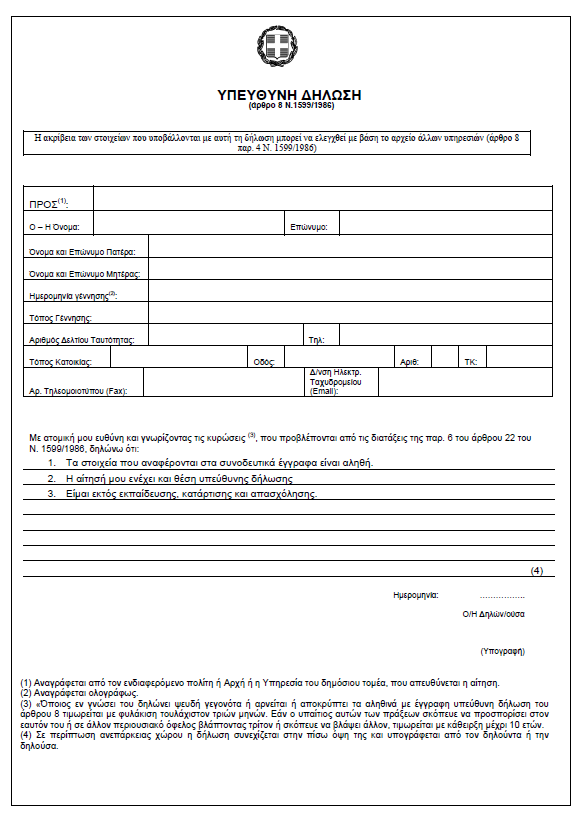 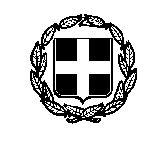 ΕΛΛΗΝΙΚΗ ΔΗΜΟΚΡΑΤΙΑΥΠΟΥΡΓΕΙΟ ΠΑΙΔΕΙΑΣ ΕΡΕΥΝΑΣΚΑΙ ΘΡΗΣΚΕΥΜΑΤΩΝ--------ΠΕΡΙΦΕΡΕΙΑΚΗ ΔΙΕΥΘΥΝΣΗ ΠΡΩΤΟΒΑΘΜΙΑΣ ΚΑΙΔΕΥΤΕΡΟΒΑΘΜΙΑΣ ΕΚΠΑΙΔΕΥΣΗΣ ………………------Ταχ. Δ/νση	: ………………….Τ.Κ. – Πόλη	: …………………………Ιστοσελίδα	: …………………………. Email		: ……………………………… Τηλέφωνο	: ………………………..FAX		: …………………………..α/αΕΠΑΛ Ν.3475/2006ΕΠΑΛ Ν.4186/2013ΕΠΑΛ Ν.4386/2016Ειδικότητα Μεταλυκειακού έτους - τάξης Μαθητείας βάσει των Προγραμμάτων Σπουδών (Πράξεις Ι.Ε.Π.)1Υπαλλήλων Διοίκησης και Οικονομικών ΥπηρεσιώνΥπάλληλος Διοίκησης και Οικονομικών ΥπηρεσιώνΥπάλληλος Διοίκησης και Οικονομικών ΥπηρεσιώνΥπάλληλος Διοίκησης και ΟικονομικώνΥπηρεσιών2Υπαλλήλων Τουριστικών ΕπιχειρήσεωνΥπάλληλος Οικονομίας και Διοίκησης στον ΤουρισμόΥπάλληλος Τουριστικών ΕπιχειρήσεωνΥπάλληλος Τουριστικών Επιχειρήσεων3Ηλεκτρολογικών ΕγκαταστάσεωνΤεχνικός Ηλεκτρολογικών Συστημάτων, Εγκαταστάσεων και ΔικτύωνΤεχνικός Ηλεκτρολογικών Συστημάτων, Εγκαταστάσεων και ΔικτύωνΤεχνικός Ηλεκτρολογικών Συστημάτων, Εγκαταστάσεων και Δικτύων4Ηλεκτρονικών ΥπολογιστικώνΣυστημάτων και ΔικτύωνΤεχνικός Ηλεκτρονικών  Υπολογιστικών Συστημάτων, Εγκαταστάσεων Τεχνικός Δικτύων και ΤηλεπικοινωνιώνΤεχνικός Ηλεκτρονικών και Υπολογιστικών Συστημάτων, Εγκαταστάσεων, Δικτύων και ΤηλεπικοινωνιώνΤεχνικός Ηλεκτρονικών και Υπολογιστικών Συστημάτων, Εγκαταστάσεων, Δικτύων και Τηλεπικοινωνιών4Ηλεκτρονικών Συστημάτων ΕπικοινωνιώνΤεχνικός Ηλεκτρονικών  Υπολογιστικών Συστημάτων, Εγκαταστάσεων Τεχνικός Δικτύων και ΤηλεπικοινωνιώνΤεχνικός Ηλεκτρονικών και Υπολογιστικών Συστημάτων, Εγκαταστάσεων, Δικτύων και ΤηλεπικοινωνιώνΤεχνικός Ηλεκτρονικών και Υπολογιστικών Συστημάτων, Εγκαταστάσεων, Δικτύων και Τηλεπικοινωνιών5Ψυκτικών Εγκαταστάσεων καιΚλιματισμούΤεχνικός Εγκαταστάσεων Ψύξης Αερισμού και ΚλιματισμούΤεχνικός Εγκαταστάσεων Ψύξης, Αερισμού και ΚλιματισμούΤεχνικός Εγκαταστάσεων Ψύξης, Αερισμού και Κλιματισμού6Μηχανικών και Ηλεκτρολογικών Συστημάτων ΑυτοκινήτουΤεχνικός ΟχημάτωνΤεχνικός ΟχημάτωνΤεχνικός Οχημάτων7Τεχνολογίας και ΕλέγχουΤροφίμωνΤεχνικός Τεχνολογίας Τροφίμων και ΠοτώνΤεχνικός Τεχνολογίας Τροφίμων και ΠοτώνΤεχνικός Τεχνολογίας Τροφίμων και Ποτών8Υποστήριξης Συστημάτων, Εφαρμογών και Δικτύων Η/Υ Τεχνικός Εφαρμογών ΠληροφορικήςΤεχνικός Εφαρμογών ΛογισμικούΤεχνικός Εφαρμογών ΠληροφορικήςΤεχνικός Εφαρμογών Πληροφορικής9Σχεδιαστών Δομικών Έργων Σχεδιαστής Δομικών Έργων και ΓεωπληροφορικήςΤεχνικός Δομικών Έργων και ΓεωπληροφορικήςΤεχνικός Δομικών Έργων και Γεωπληροφορικής 10Σύγχρονης Επιχειρηματικής ΓεωργίαςΤεχνικός Φυτικής ΠαραγωγήςΤεχνικός Φυτικής ΠαραγωγήςΤεχνικός Φυτικής Παραγωγής11Βοηθών ΝοσηλευτώνΒοηθός ΝοσηλευτήΒοηθός ΝοσηλευτήΒοηθός Νοσηλευτή12Βοηθών Ιατρικών και Βιολογικών ΕργαστηρίωνΒοηθός Ιατρικών –Βιολογικών ΕργαστηρίωνΒοηθός Ιατρικών –Βιολογικών ΕργαστηρίωνΒοηθός Ιατρικών –Βιολογικών Εργαστηρίων 13Βοηθών ΒρεφονηπιοκόμωνΒοηθός ΒρεφονηπιοκόμωνΒοηθός ΒρεφονηπιοκόμωνΒοηθός Βρεφονηπιοκόμων14-Βοηθός ΦυσικοθεραπευτήΒοηθός ΦυσικοθεραπευτήΒοηθός Φυσικοθεραπευτή15-Αισθητικής ΤέχνηςΑισθητικής ΤέχνηςΑισθητικής Τέχνης16Γραφικών ΤεχνώνΓραφικών ΤεχνώνΓραφικών ΤεχνώνΓραφικών Τεχνών17-Συντήρηση Έργων Τέχνης – ΑποκατάστασηςΣυντήρησης Έργων Τέχνης – ΑποκατάστασηςΣυντήρησης Έργων Τέχνης – Αποκατάστασης18Μηχανολογικών Εγκαταστάσεων και ΚατασκευώνΤεχνικός Μηχανολογικών Εγκαταστάσεων και ΚατασκευώνΤεχνικός Μηχανολογικών Εγκαταστάσεων και ΚατασκευώνΤεχνικός Μηχανολογικών Εγκαταστάσεων και Κατασκευών19Υποστήριξης Συστημάτων, Εφαρμογών και Δικτύων Η/ΥΤεχνικός Η/Υ και Δικτύων Η/ΥΤεχνικός Η/Υ και Δικτύων Η/ΥΤεχνικός Η/Υ και Δικτύων Η/Υ20-Βοηθός ΦαρμακείουΒοηθός ΦαρμακείουΒοηθός Φαρμακείου21-Κομμωτικής ΤέχνηςΚομμωτικής ΤέχνηςΚομμωτικής ΤέχνηςΣΤΟΙΧΕΙΑ ΜΑΘΗΤΕΙΑΣΣΤΟΙΧΕΙΑ ΜΑΘΗΤΕΙΑΣΕΙΔΙΚΟΤΗΤΑΕΠΑ.Λ. ΜΑΘΗΤΕΙΑΣΠΤΥΧΙΟ & ΑΠΟΛΥΤΗΡΙΟΠΤΥΧΙΟ & ΑΠΟΛΥΤΗΡΙΟΕΠΑ.Λ. ΑΠΟΦΟΙΤΗΣΗΣΤΥΠΟΣ ΠΤΥΧΙΟΥΝ.4386/2016          Ν.4186/2013        Ν.3475/2006 
Ενιαίου Ειδικού Επαγ. Γυμνασίου-Λυκείου (ΕΝ.Ε.Ε.ΓΥ.-Λ) του Ν.4415/2016 Παλαιότερων τύπων σχολείων Τεχνικής Επαγ. Εκπαίδευσης ισότιμων με το ΕΠΑ.Λ.   ΕΤΟΣ ΑΠΟΚΤΗΣΗΣ ΠΤΥΧΙΟΥΒΑΘΜΟΣ ΠΤΥΧΙΟΥΤΥΠΟΣ ΑΠΟΛΥΤΗΡΙΟΥΕΠΑ.Λ.        ΓΕ.Λ.       ΕΝ.Ε.Ε.ΓΥ.-Λ (Ενιαίου Ειδικού Επαγ. Γυμν.-Λυκείου)       Άλλο  ΕΤΟΣ ΑΠΟΛΥΤΗΡΙΟΥΠΡΟΣΩΠΙΚΑ ΣΤΟΙΧΕΙΑΠΡΟΣΩΠΙΚΑ ΣΤΟΙΧΕΙΑΕΠΩΝΥΜΟΟΝΟΜΑΠΑΤΡΩΝΥΜΟΜΗΤΡΩΝΥΜΟΗΜΕΡΟΜΗΝΙΑ ΓΕΝΝΗΣΗΣΑΡ. ΔΕΛΤΙΟΥ ΤΑΥΤΟΤΗΤΑΣ ΑΜΚΑΑΦΜΣΤΟΙΧΕΙΑ ΕΠΙΚΟΙΝΩΝΙΑΣΣΤΟΙΧΕΙΑ ΕΠΙΚΟΙΝΩΝΙΑΣΠΟΛΗΟΔΟΣ-ΑΡΙΘΜΟΣΤΑΧΥΔΡΟΜΙΚΟΣ ΚΩΔΙΚΑΣΚΙΝΗΤΟ ΤΗΛΕΦΩΝΟΣΤΑΘΕΡΟ ΤΗΛΕΦΩΝΟe-mailΣΥΝΗΜΜΕΝΑ ΔΙΚΑΙΟΛΟΓΗΤΙΚΑΣΥΝΗΜΜΕΝΑ ΔΙΚΑΙΟΛΟΓΗΤΙΚΑΦΩΤΟΤΥΠΙΑ ΑΠΟΛΥΤΗΡΙΟΥ ΝΑΙ  ΟΧΙ ΦΩΤΟΤΥΠΙΑ ΠΤΥΧΙΟΥ ΕΠΑ.Λ.ΝΑΙ  ΟΧΙ ΦΩΤΟΤΥΠΙΑ ΤΑΥΤΟΤΗΤΑΣΝΑΙ  ΟΧΙ ΦΩΤΟΤΥΠΙΑ ΓΝΩΜΑΤΕΥΣΗΣ ΚΕΔΥ (μόνο για αποφοίτους ειδικών σχολείων)ΝΑΙ  ΟΧΙ ΑΠΟΔΕΙΚΤΙΚΟ ΑΜΚΑΝΑΙ  ΟΧΙ ΑΠΟΔΕΙΚΤΙΚΟ ΑΦΜ2ΝΑΙ  ΟΧΙ ΒΕΒΑΙΩΣΗ ΔΕΣΜΕΥΜΕΝΗΣ ΘΕΣΗΣΝΑΙ  ΟΧΙ ΥΠΕΥΘΥΝΗ ΔΗΛΩΣΗΝΑΙ  ΟΧΙ ΑΠΟ
ΑΠΟΕΠΩΝΥΜΟ:……….…..…......................                  ΟΝΟΜΑ:………………………...……….                   ΟΝΟΜΑ ΠΑΤΡΟΣ:…………...…….……                   ΟΝΟΜΑ ΜΗΤΡΟΣ:………...……………                    Α.Δ.Τ.:…………..........………..………….                   ΗΜΕΡ.ΓΕΝΝΗΣΗΣ:……...……..………...                   ΤΟΠΟΣ ΓΕΝΝΗΣΗΣ:…………..…..….….                  Δ/ΝΣΗ ΚΑΤΟΙΚΙΑΣ:..……….....……..….                  .……………………………………....…....                 .…………………………………………....ΤΗΛΕΦΩΝΟ/Α:………………………...…………………………………………...EMAIL :………....……………………...ΠΡΟΣΕΠΑΛ ................................................ ............................., ……/……/201...Σε συνέχεια της αίτησης συμμετοχής μου, παρακαλώ για την εγγραφή μου στο ΕΠΑ.Λ ….……………………………………….στο «Μεταλυκειακό έτος-Τάξη μαθητείας» της ειδικότητας ……………………………………………………………………………………..….Δηλώνω υπεύθυνα ότι: α) έλαβα γνώση ότι η λειτουργία του τμήματος μαθητείας θα αποφασιστεί από τον Π.Δ.Ε. ή τον Διευθυντή Επαγγελματικής Εκπαίδευση εφόσον καλυφθεί ελάχιστος αριθμός εγγραφών, β) σε περίπτωση λειτουργίας του τμήματος γνωρίζω τις υποχρεώσεις και τα δικαιώματα που απορρέουν από το θεσμικό πλαίσιο  http://www.minedu.gov.gr/texniki-ekpaideusi-2/mathiteia/thesmiko-plaisio-mathitias), και γ) με την έναρξη λειτουργίας του τμήματος οφείλω να συμπληρώσω τα ερωτηματολόγια (απογραφικό εισόδου και εξόδου - microdata) βάσει προδιαγραφών της Ευρωπαϊκής Επιτροπής.Ο/Η Αιτών(ούσα)………………………..Δ.Δ.Ε.Κατηγορία ΜοριοδότησηςΤύπος ΣχολείουΚωδικός ΥπουργείουΟνομασίαΤηλέφωνοFaxe-mailΤαχ. ΔιεύθυνσηΤΚΤΕΧΝΙΚΟΣ ΤΕΧΝΟΛΟΓΙΑΣ ΤΡΟΦΙΜΩΝ ΚΑΙ ΠΟΤΩΝΤΕΧΝΙΚΟΣ ΦΥΤΙΚΗΣ ΠΑΡΑΓΩΓΗΣΥΠΑΛΛΗΛΟΣ ΤΟΥΡΙΣΤΙΚΩΝ ΕΠΙΧΕΙΡΗΣΕΩΝΥΠΑΛΛΗΛΟΣ ΔΙΟΙΚΗΣΗΣ ΚΑΙ ΟΙΚΟΝΟΜΙΚΩΝ ΥΠΗΡΕΣΙΩΝΓΡΑΦΙΚΩΝ ΤΕΧΝΩΝ..Ειδικότητα 21Παρατηρήσεις *( τα τμήματα προκηρύσσονται  με επιφύλαξη λειτουργίας εφόσον δεν καλυφτεί ο ελάχιστος αριθμός αιτήσεων, συμπεριλαμβανομένων και των δεσμευμένων θέσεων που δεν συμπεριλαμβάνονται)